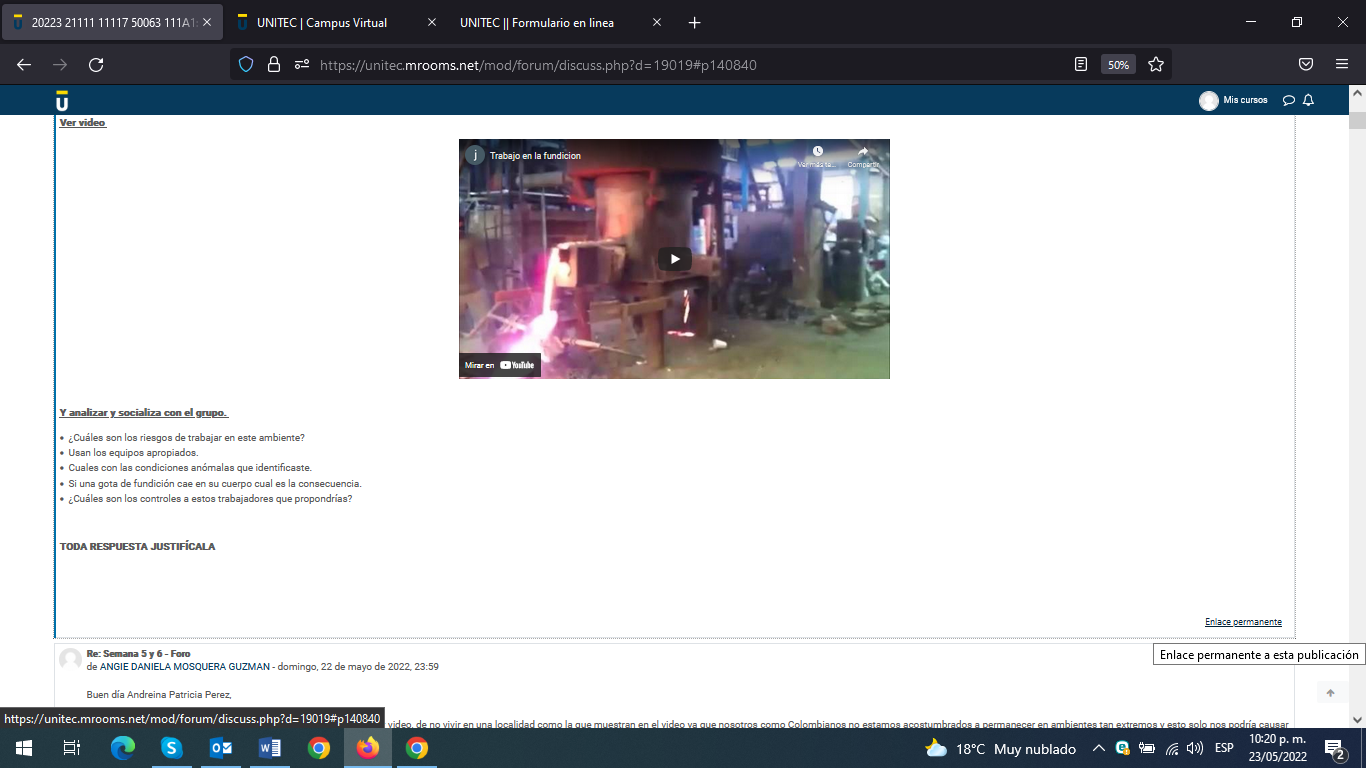 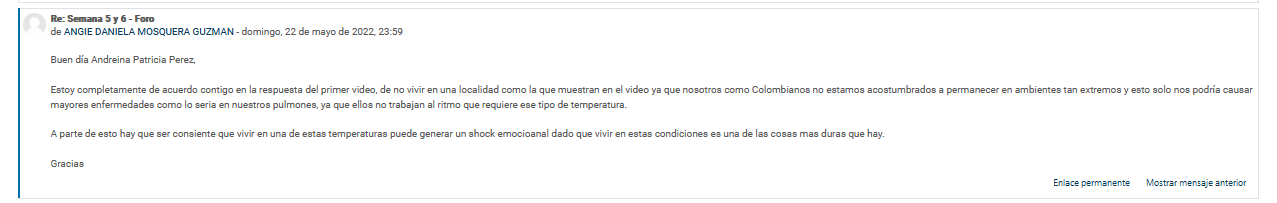 No da la opción para participar en el foro.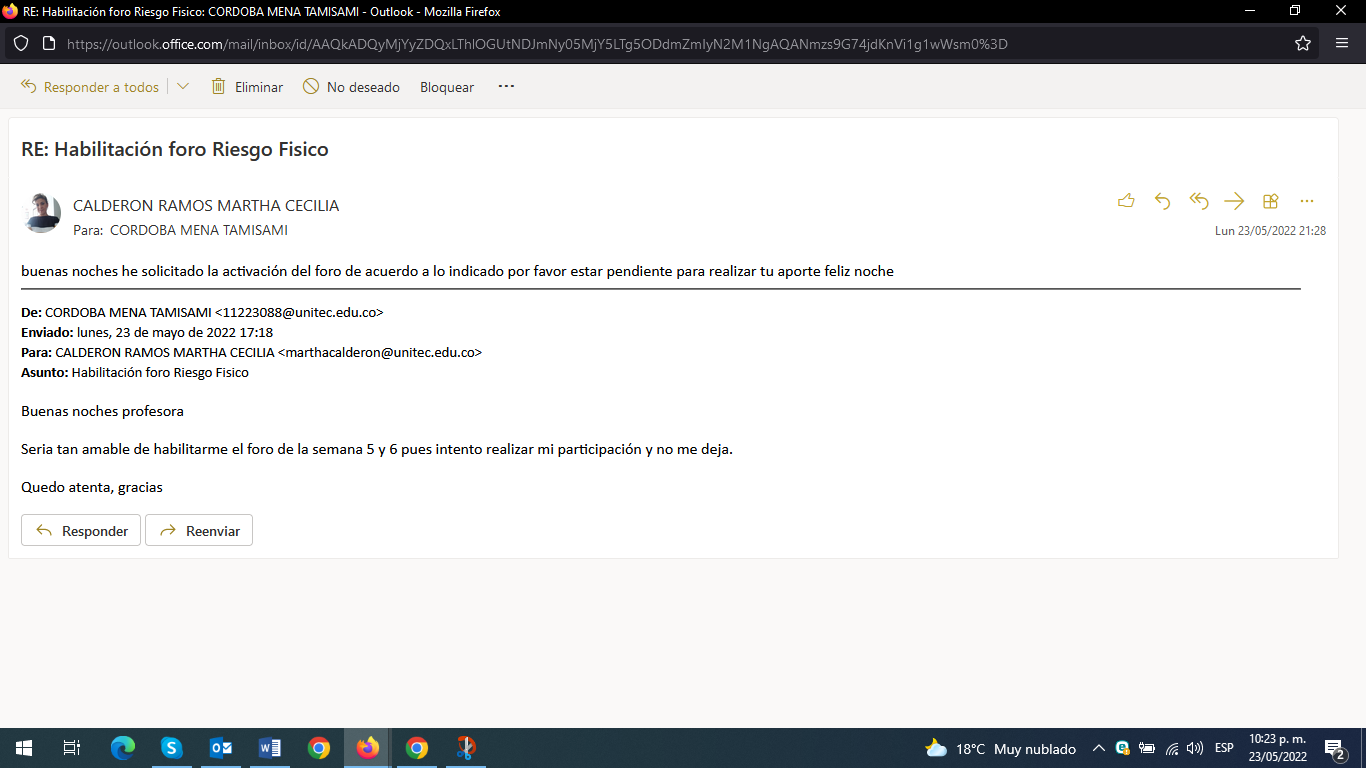 